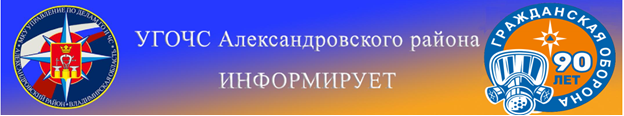 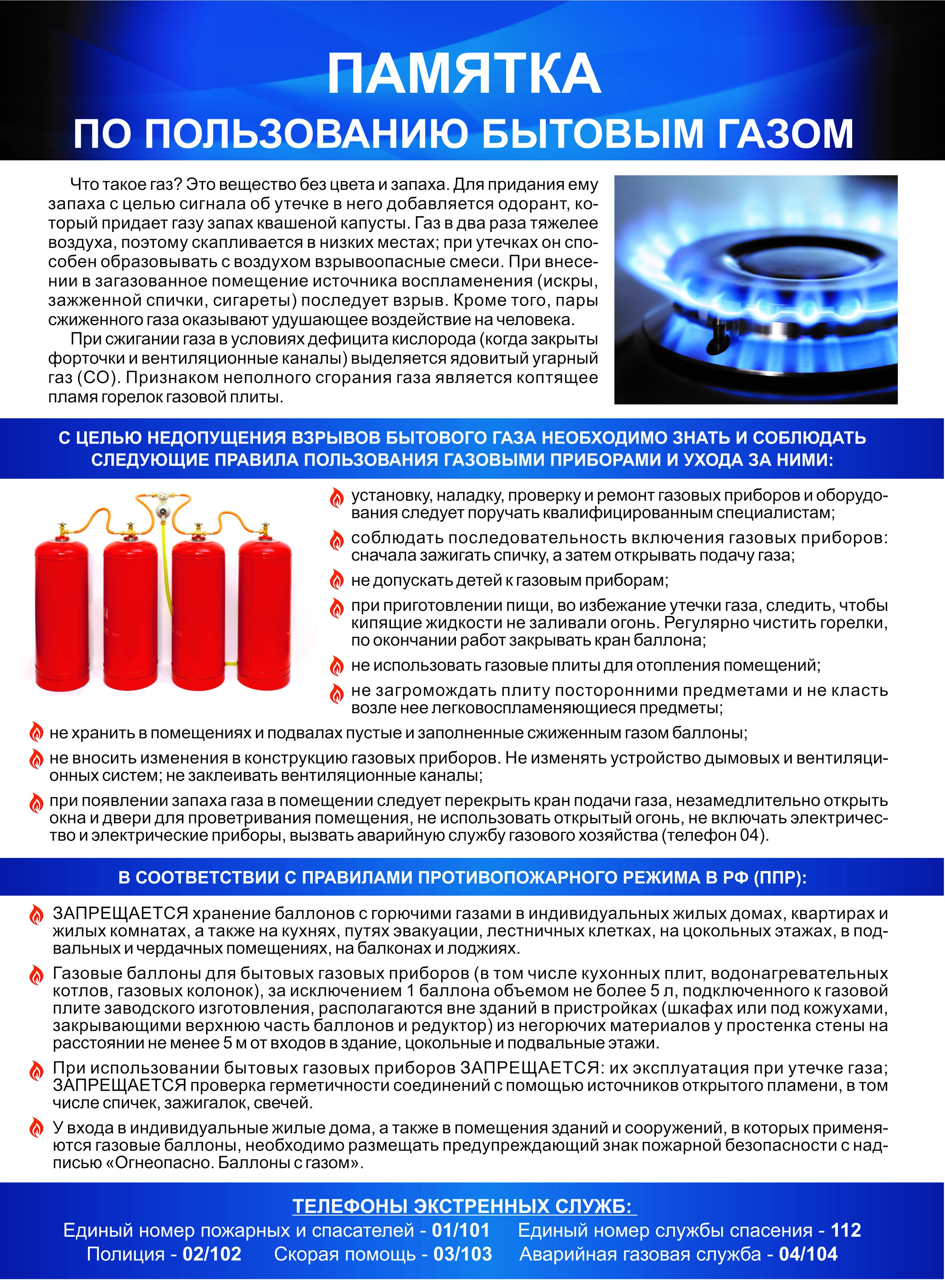 Напоминаем номер телефона экстренной службы:     112      8 (49244) 2-34-12